Завданнядля дистанційного навчання з музичного мистецтва для учнів 6  класуна період карантину з 12.03.2019 – 06.04.2020Учитель музичного мистецтва   А.В.Гладкевичalla.gladkewitch@ukr.net  Музичне мистецтво 6  клас, Л.Масол№ з/пТемаЗавдання для виконанняДомашнє завдання Додаткова інформація1Рондо. Сюїта.§24 - 25 Пісня «Веселка» (Н.Май)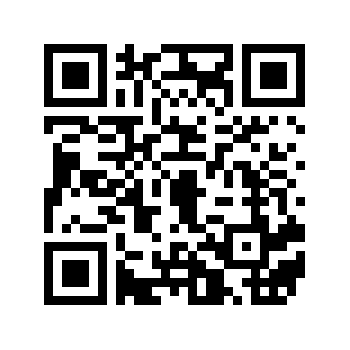 